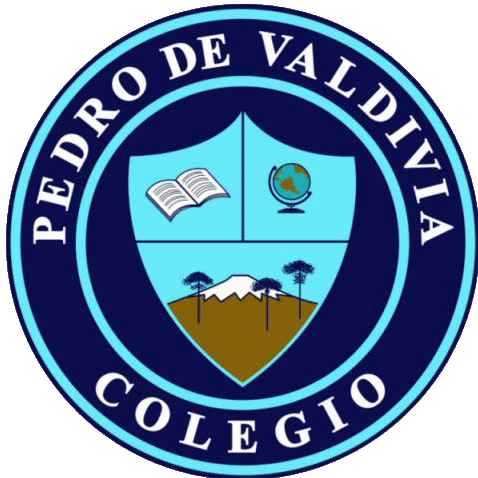 CRONOGRAMA DE ACTIVIDADESUNIDAD Nº1 “LA DIVERSIDAD EN LOS SERES VIVOS”DOCENTE: Bárbara Ponce ArayaProfesora Diferencial:  Yasna Quintrel  Jaramillo     Fono :+56945713083     Email: yasnaquintrel@gmail.comCURSO O NIVEL: 2° BásicoASIGNATURA: Ciencias NaturalesSEMANA /FECHAACTIVIDADESADECUACIÓN  PROYECTO INTEGRACIÓN RECURSOFECHA ENTREGA Martes 05 de MayoLee la página 40 y luego desarrolla las actividades de la página 41 a la 43. (¿CÓMO SON LAS AVES?)Luego, realiza la página 27 de tu cuaderno de actividades.Se brindará apoyo personalizado y grupal a través clases explicativas mediante audios de WhatsApp o llamada telefónica como apoyo en la relación a las actividades enviadas para los estudiantes del programa de integración escolar.Texto del estudiante Ciencias Naturales 2°Cuaderno de actividades Ciencias Naturales 2°08/05/2020Miércoles 06 de MayoLee de la página 44 a las 46 y realiza la página 47. (¿CÓMO SON LAS ANFIBIOS, REPTILES Y PECES?)Posteriormente, desarrolla la página 30, 32 y 33 del cuaderno de actividades.Se enviará video explicativo o audio al grupo WhatsApp y monitoreará ( ACLARA DUDAS Y CONSULTAS )el desarrollo de las actividades.  Texto del estudiante Ciencias Naturales 2°Cuaderno de actividades Ciencias Naturales 2°08/05/2020Martes 12 de MayoLee las páginas 50 y 51 de tu texto y responde las preguntas propuestas. ¿CÓMO SON LOS INSECTOS?Luego, realiza la actividad 8 de las páginas 34 y 35 de tu cuaderno de actividades.Monitoreo de ejecución de actividades, brindando apoyo y enviando audios explicativos de las actividades del texto escolar.Texto del estudiante Ciencias Naturales 2°Cuaderno de actividades Ciencias Naturales 2°15/05/2020Miércoles 13 de MayoLee las páginas 52 y 53 de tu texto y responde las preguntas propuestas. ¿CÓMO SON LOS CRUSTÁCEOS?Asimismo, trabaja en las páginas 56 y 57 de tu texto. ¿CÓMO SON LOS ARÁCNIDOS?Finalmente, realiza la actividad 10 de las páginas 37 y 38 de tu cuaderno de actividades. Esta actividad te permitirá reforzar lo aprendido acerca de los insectos, crustáceos y arácnidos.Monitoreo de ejecución de actividades, apoyo guiado, se enviarán  audios explicativos de las actividades del texto escolar.Texto del estudiante Ciencias Naturales 2°Cuaderno de actividades Ciencias Naturales 2°15/05/2020MARTES 19 DE MAYODesarrolla la EVALUACIÓN FORMATIVA de acuerdo a las indicaciones entregadas en ella. Puedes apoyarte en las actividades realizadas en tu texto y cuaderno de actividades.Apoyo ejecución y desarrollo de evaluación formativa mediante audios o videos de WhatsApp . EVALUACIÓN FORMATIVA “Vertebrados e invertebrados”22/05/2020